 		CONDOMÍNIO IGARAPÉ ALDEIA PARQUE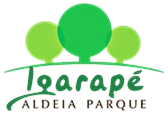 INFORMATIVO – 09/2016Serra/ES, 24 de junho de 2016.Prezados condôminos, Informamos que na próxima semana, no período de 27 a 30/06/2016, a Prefeitura Municipal da Serra, estará realizando trabalho de combate a dengue dentro do nosso condomínio.Pedimos a todos que se organizem e autorizem seus funcionários para receberem os agentes. Esta atitude é de grande importância para todos.Abaixo os horários de atendimento:Segunda-feira: 08:30 às 11:30;Terça-feira: 13:30 às 16:30;Quarta-feira: 13:30 às 16:30;Quinta-feira: 13:30 às 16:30Desde já agradecemos a compreensão e colaboração de todos.Atenciosamente,Lucimar VertuaniSíndico